МУНИЦИПАЛЬНОЕ УЧРЕЖДЕНИЕ «СОВЕТ МЕСТНОГО САМОУПРАВЛЕНИЯ СЕЛЬСКОГО ПОСЕЛЕНИЯ ЭЛЬБРУС» ЭЛЬБРУССКОГО МУНИЦИПАЛЬНОГО РАЙОНА КАБАРДИНО-БАЛКАРСКОЙ РЕСПУБЛИКИтел./факс: (866 38) 78 542					              361603 ,  КБР , Эльбрусский р- н,								             с. Эльбрус, ул. Эльбрусская, д.23Решение № 4 14-ой сессии  Совета местного самоуправлениясельского поселения Эльбрус«15» июля  2022 г.   								с. ЭльбрусОб утверждении Порядка проведения мониторинга муниципальных нормативных правовых актов сельского поселения Эльбрус на их соответствие федеральному законодательству и законодательству Кабардино-Балкарской Республики            В соответствии с Федеральным законом от 06.10.2003 № 131-ФЗ «Об общих принципах организации местного самоуправления в Российской Федерации», руководствуясь Уставом сельского поселения Эльбрус, Совет местного самоуправления сельского поселения Эльбрус,РЕШИЛ:         1. Утвердить прилагаемый Порядок проведения мониторинга муниципальных нормативных правовых актов сельского поселения Эльбрус на их соответствие федеральному законодательству и законодательству Кабардино-Балкарской Республики.         2. Опубликовать настоящее Решение в районной газете «Эльбрусские новости».         3.  Настоящее Решение вступает в силу со дня его официального опубликования.         4.  Контроль за исполнением настоящего Решения возложить на депутата Османова М.Х.          Глава сельского поселения                                        И.Б. Джаппуев        УТВЕРЖДЕНРешением 14-ой сессии Совета местного самоуправления  сельского поселения Эльбрусот 15 июля 2022 г.  № 4ПОРЯДОКПРОВЕДЕНИЯ МОНИТОРИНГА МУНИЦИПАЛЬНЫХ НОРМАТИВНЫХ ПРАВОВЫХ АКТОВ СЕЛЬСКОГО ПОСЕЛЕНИЯ ЭЛЬБРУС НА ИХ СООТВЕТСТВИЕ ФЕДЕРАЛЬНОМУ ЗАКОНОДАТЕЛЬСТВУ И ЗАКОНОДАТЕЛЬСТВУ КАБАРДИНО-БАЛКАРСКОЙ РЕСПУБЛИКИ1. Настоящий Порядок проведения мониторинга муниципальных нормативных правовых актов сельского поселения Эльбрус регламентирует организацию работы по проведению мониторинга муниципальных нормативных правовых актов на их соответствие федеральному законодательству и законодательству Кабардино-Балкарской Республики (далее - мониторинг).2. Мониторинг предусматривает комплексную и плановую деятельность, осуществляемую администрацией  сельского поселения Эльбрус в пределах предоставленных полномочий, по сбору, обобщению, анализу и оценке информации об изменении федерального законодательства и законодательства Кабардино-Балкарской Республики в целях обеспечения своевременного принятия (издания), изменения или признания утратившими силу (отмены) муниципальных нормативных правовых актов Кабардино-Балкарской Республики (далее – правовые акты).Мониторинг проводится в целях повышения оценки качества правовых актов и достаточности правового регулирования в различных сферах правоотношений, своевременного приведения муниципальной правовой базы в соответствие с требованиями законодательства, недопущения нарушения прав граждан посредством качественной реализации правовых актов.3. Основными задачами проведения мониторинга являются:- выявление необходимости принятия правовых актов;-выявление правовых актов, требующих приведения в соответствие с федеральным законодательством и законодательством Кабардино-Балкарской Республики, а также устранение выявленных в правовых актах противоречий, нарушений правил юридической техники, коллизий, пробелов в содержании правовых актов;- выявление правовых актов, требующих признания утратившими силу либо отмены.4. По результатам мониторинга формируется План нормотворческой деятельности по подготовке проектов правовых актов в связи с изменением федерального законодательства и законодательства Кабардино-Балкарской Республики (далее - План нормотворческой деятельности) по форме согласно приложению 1 к настоящему Порядку, который утверждается главой администрации сельского поселения Эльбрус   не позднее 20 декабря года, предшествующего планируемому периоду.В План нормотворческой деятельности ежеквартально вносятся изменения, которые утверждаются главой администрации сельского поселения Эльбрус   до 15 числа месяца, следующего за отчетным кварталом.5. Глава администрации сельского поселения Эльбрус   в целях организации работы по проведению мониторинга назначает ответственного исполнителя, который отвечает за результаты проведения данной работы (далее – ответственный исполнитель).Возложение на ответственного исполнителя обязанности по проведению мониторинга оформляется правовым актом главы администрации сельского поселения Эльбрус.6. В целях проведения мониторинга ответственный исполнитель:1) на постоянной основе изучает федеральное законодательство и законодательство Кабардино-Балкарской Республики, на предмет соответствия правовых актов вновь принятым актам федерального и регионального уровня, выявляет потребность в принятии, изменении или признании утратившими силу (отмене) правовых актов;2) по результатам правового анализа (обобщения) информации, полученной в ходе мониторинга, формирует проект Плана нормотворческой деятельности по форме согласно приложению 1 к настоящему Порядку.Проект Плана нормотворческой деятельности формируется с учетом анализа предложений, поступивших от главы администрации сельского поселения Эльбрус, Совета местного самоуправления сельского поселения Эльбрус, граждан, юридических лиц, индивидуальных предпринимателей, органов государственной власти, а также информации, полученной от прокурора в порядке статьи 9 Федерального закона от 17.01.1992 № 2202-1 «О прокуратуре Российской Федерации».7. Ответственный исполнитель вносит проект Плана нормотворческой деятельности, проект внесения изменений в План нормотворческой деятельности на утверждение главе администрации сельского поселения Эльбрус не позднее, чем за 5 дней до истечения срока для его утверждения, указанного в пункте 4 настоящего Порядка.8.Ответственный исполнитель:1) ежеквартально до 10 числа месяца, следующего за отчетным кварталом, представляет главе администрации сельского поселения Эльбрус и направляет в прокуратуру Эльбрусского района информацию о результатах и ходе работы по приведению правовых актов в соответствие с федеральным законодательством и законодательством Кабардино-Балкарской Республики по форме согласно приложению 2 к настоящему Порядку;2) обеспечивает учет и контроль своевременного приведения правовых актов, внесенных в План нормотворческой деятельности.Приложение 1к Порядкупроведения мониторинга муниципальных нормативных правовых актовна их соответствие федеральному законодательству и законодательству Кабардино-Балкарской РеспубликиФормаУТВЕРЖДАЮглава  администрации сельского поселения Эльбрус________  _______________(подпись)     (Ф.И.О.)  «____»__________________20_______г.ПЛАНнормотворческой деятельностипо подготовке проектов муниципальных нормативных правовых актов в связи с изменением федерального законодательства и законодательства Кабардино-Балкарской Республикина ____________________ 20_ год Приложение 2к Порядкупроведения мониторинга муниципальных нормативных правовых актовна их соответствие федеральному законодательству и законодательству Кабардино-Балкарской РеспубликиФормаИнформацияо результатах и ходе работы по приведению муниципальных нормативных правовых актов сельского поселения Эльбрусв соответствие с федеральным законодательством и законодательством Кабардино-Балкарской Республики по итогам ____________________ 20_ года(квартал)КЪБЭРДЕЙ-БАЛЪКЪАРРЕСПУБЛИКЭМ ХЫХЬЭ ЭЛЬБРУС МУНИЦИПАЛЬНЭ РАЙОНЫМ ЩЫЩЭЛЬБРУС КЪУАЖЭ И СОВЕТ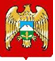 КЪАБАРТЫ-МАЛКЪАР                                                                                                                       РЕСПУБЛИКАНЫ ЭЛЬБРУС МУНИЦИПАЛЬНЫЙ РАЙОНУНУ ЭЛЬБРУС                                                                                                                        ЭЛИНИ ПОСЕЛЕНИЯСЫНЫ СОВЕТИ№п/пДата принятия, номер и наименование нормативного правового акта Российской Федерации, нормативного правового акта Кабардино-Балкарской Республики, регулирующего отношения в сфере деятельности органов местного самоуправленияНаименование проекта муниципального нормативного правового актаОтветственные за подготовку и сопровождение проекта муниципального нормативного правового актаПланируемый срок принятия муниципального нормативного правового актаДата принятия, номер и наименование принятого муниципального нормативного правового акта№п/пДата принятия, номер и наименование нормативного правового акта Российской Федерации, нормативного правового акта Кабардино-Балкарской Республики, регулирующего отношения в сфере деятельности органов местного самоуправленияДата принятия, номер и наименование нормативного правового акта Российской Федерации, нормативного правового акта Кабардино-Балкарской Республики, регулирующего отношения в сфере деятельности органов местного самоуправленияДата, номер и наименование принятого муниципального нормативного правового актаНаименование проекта муниципального нормативного правового акта, работа над которым незавершена (с указанием стадии рассмотрения и планируемых сроков его принятия)